РОЗПОРЯДЖЕННЯ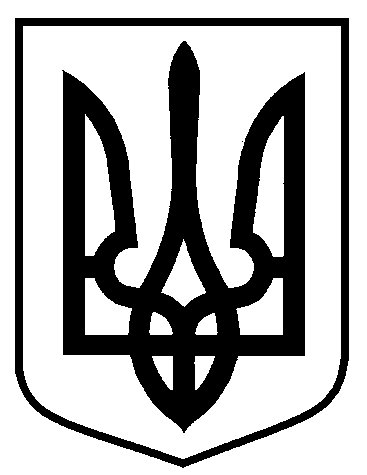 МІСЬКОГО ГОЛОВИм. СумиРОЗРАХУНОКвитрат на проведення відкритого чемпіонату міста з плавання                 (сімнадцять тисяч вісімсот п’ятдесят п’ять грн. 54 коп.)Заступник начальника відділу у справах молоді та спорту					         Г.Ф. Михальова Заступник начальника відділу у справах молоді та спорту	                   		       	    	Г.Ф. МихальоваЗаступник міського голови з питань діяльності виконавчих органів ради						А.І. ДмітрєвскаяНачальника відділу бухгалтерського обліку та звітності, головний бухгалтер 							О.А. КостенкоДиректор департаменту фінансів, економіки та інвестицій							С.А. ЛиповаНачальник відділу протокольної роботи та контролю							Л.В. МошаНачальник правового управління		                   						О.В. ЧайченкоКеруюча справами виконавчого комітету							Ю.А. Павликвід  29.07.2020   №  214-Р  Про проведення відкритого чемпіонату міста з плавання            На виконання рішення Сумської міської ради від 28 листопада           2018 року № 4150-МР «Про Програму розвитку фізичної культури і спорту Сумської міської об’єднаної територіальної громади на 2019 – 2021 роки» зі змінами (завдання 2 підпрограма 1), керуючись пунктом 20 частини четвертої статті 42 Закону України «Про місцеве самоврядування в Україні»:           На виконання рішення Сумської міської ради від 28 листопада           2018 року № 4150-МР «Про Програму розвитку фізичної культури і спорту Сумської міської об’єднаної територіальної громади на 2019 – 2021 роки» зі змінами (завдання 2 підпрограма 1), керуючись пунктом 20 частини четвертої статті 42 Закону України «Про місцеве самоврядування в Україні»:           На виконання рішення Сумської міської ради від 28 листопада           2018 року № 4150-МР «Про Програму розвитку фізичної культури і спорту Сумської міської об’єднаної територіальної громади на 2019 – 2021 роки» зі змінами (завдання 2 підпрограма 1), керуючись пунктом 20 частини четвертої статті 42 Закону України «Про місцеве самоврядування в Україні»:Відділу у справах молоді та спорту Сумської міської ради     (Обравіт Є.О.) провести 22, 23 серпня 2020 року відкритий чемпіонат міста з плавання. Відділу у справах молоді та спорту Сумської міської ради     (Обравіт Є.О.) провести 22, 23 серпня 2020 року відкритий чемпіонат міста з плавання. Відділу у справах молоді та спорту Сумської міської ради     (Обравіт Є.О.) провести 22, 23 серпня 2020 року відкритий чемпіонат міста з плавання.           2. Департаменту фінансів, економіки та інвестицій Сумської міської ради (Липова С.А.) забезпечити фінансування в сумі 17 855                 (сімнадцять тисяч вісімсот п’ятдесят п’ять) грн. 54 коп. на проведення відкритого чемпіонату міста, передбачені в бюджеті ОТГ по КПКВК 0215011 «Проведення навчально-тренувальних зборів і змагань з олімпійських видів спорту» (розрахунок додається).          2. Департаменту фінансів, економіки та інвестицій Сумської міської ради (Липова С.А.) забезпечити фінансування в сумі 17 855                 (сімнадцять тисяч вісімсот п’ятдесят п’ять) грн. 54 коп. на проведення відкритого чемпіонату міста, передбачені в бюджеті ОТГ по КПКВК 0215011 «Проведення навчально-тренувальних зборів і змагань з олімпійських видів спорту» (розрахунок додається).          2. Департаменту фінансів, економіки та інвестицій Сумської міської ради (Липова С.А.) забезпечити фінансування в сумі 17 855                 (сімнадцять тисяч вісімсот п’ятдесят п’ять) грн. 54 коп. на проведення відкритого чемпіонату міста, передбачені в бюджеті ОТГ по КПКВК 0215011 «Проведення навчально-тренувальних зборів і змагань з олімпійських видів спорту» (розрахунок додається).          3. Відділу бухгалтерського обліку та звітності Сумської міської ради (Костенко О.А.) здійснити розрахунки по відділу у справах молоді та спорту згідно з наданими документами.          3. Відділу бухгалтерського обліку та звітності Сумської міської ради (Костенко О.А.) здійснити розрахунки по відділу у справах молоді та спорту згідно з наданими документами.          3. Відділу бухгалтерського обліку та звітності Сумської міської ради (Костенко О.А.) здійснити розрахунки по відділу у справах молоді та спорту згідно з наданими документами.4. Контроль за виконанням даного розпорядження покласти на заступника міського голови з питань діяльності виконавчих органів ради Мотречко В.В.Міський голова                                                                         О.М. Лисенко4. Контроль за виконанням даного розпорядження покласти на заступника міського голови з питань діяльності виконавчих органів ради Мотречко В.В.Міський голова                                                                         О.М. Лисенко4. Контроль за виконанням даного розпорядження покласти на заступника міського голови з питань діяльності виконавчих органів ради Мотречко В.В.Міський голова                                                                         О.М. ЛисенкоМихальова 700-513Розіслати: Костенко О.А., Липовій С.А., Мотречко В.В., Обравіт Є.О.Михальова 700-513Розіслати: Костенко О.А., Липовій С.А., Мотречко В.В., Обравіт Є.О.Михальова 700-513Розіслати: Костенко О.А., Липовій С.А., Мотречко В.В., Обравіт Є.О.Додаток  до розпорядження міського голови від        29.07.2020         № 214-РКЕКВ 2240 «Оплата послуг (крім комунальних)»: Оплата послуг з харчування на період проведення заходу: головний суддя, головний секретар              2 чол. х 3 дн. х 123,00 грн.=738,00 грн.Судді 12 чол. х 2 дн. х 123,00 грн.=2 952,00 грн.Послуги банку за отримання готівки=5,54 грн.Послуги по організації та проведенню заходу               2400,00 грн х 4 год.КЕКВ 2210 «Предмети, матеріали, обладнання та інвентар»:Придбання грамот   120 шт. х   3,00 грн.Придбання медалей 120 шт. х 35,00 грн.                                                                        Усього===         9 600,00 грн.    360,00 грн. 4 200,00 грн.17 855,54грн